سبحانك يا إلهي ترى العباد أعرضوا عنك واعترضوا عليك...حضرت بهاءاللهأصلي عربي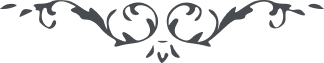 من آثار حضرة بهاءالله – نفحات الرحمن - 139 بديع، ص 148 – 150الأعظم الأكرمسبحانك يا إلهي ترى العباد أعرضوا عنك واعترضوا عليك بعد ما أظهرت نفسك بشئونات ألوهيتك وأنزلت الآيات على شأن ملئت منها مملكتك أسئلك يا محيي العظم الرميم والمجلي على الكليم بأن تحفظ أحبائك من الذكر والأنثى تحت ظلال سلطنتك ومواهبك وقر يا إلهي عيونهم بأنوار وجهك وصدورهم بنور معرفتك أي رب ليس لهم اليوم معين سواك ولا حافظ دونك قدر لهم ولهن ما تفرح به قلوبهم وترتفع به أسمآئهم وتطمئن نفوسهم إنك أنت المقتدر على ما تشآء لا إله إلا أنت الغفور الرحيم صل اللهم على مطلع أمرك ومشرق وحيك وعلي الذين أقروا بسلطانك واعترفوا بعظمتك إنك أنت العزيز المتعطي الفضال الكريم